Этапы введения маркировки духов и туалетной воды в 2020 годуДо 31 марта 2020 г. участники оборота обязаны зарегистрироваться в системе маркировки.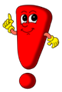 С 1 октября 2020 г. начнется обязательная маркировка парфюмерной продукции, производимой и ввозимой на территорию Российской Федерации и передача сведений об обороте товаров в систему Честный ЗНАК.До 30 сентября 2021 г. разрешается реализация немаркированных товарных остатков, произведенных или ввезенных на территорию Российской Федерации до 1 октября 2020 г.До 31 октября 2021 г. разрешается маркировка товарных остатков, произведенных или ввезенных на территорию Российской Федерации до 1 октября 2020 г. при условии регистрации (описание товара) в информационной системе остатков парфюмерной продукции и внесение в информационную систему мониторинга сведений о маркировке такой парфюмерной продукции средствами идентификации до 01 декабря 2021г